Termo de ResponsabilidadeTítulo doProjeto:Eu,      , Técnico Principal (Pesquisador) responsável pelo projeto acima intitulado, asseguro à CIBio/ICB-UFMG que: Li as Instruções Normativas da CTNBio, pertinentes para trabalhar com os OGMs acima referidos, que se encontram no site http://www.ctnbio.gov.br e que concordo com as suas exigências durante a vigência deste projeto.A equipe que participa deste projeto também está ciente das referidas Instruções Normativas e é competente para executá-lasComprometo-me a solicitar nova aprovação à CIBio local sempre que ocorra alteração significativa nos objetivos/procedimentos/instalações aqui descritos e a lhe fornecer um relatório anual de andamento do projeto até 30 de janeiro do ano subsequente, e informar quando este projeto for concluídoTudo que foi declarado é a absoluta expressão da verdade. Estou ciente de que o eventual não cumprimento das Instruções Normativas da CTNBio é de minha total responsabilidade e que estarei sujeito às punições previstas na legislação em vigor.Data: _____ / _____ / _____Nome do Técnico Principal responsável pelo Laboratório:_____________________________________________________Assinatura do Técnico Principal responsável pelo Laboratório: _____________________________________________________Data: _____ / _____ / _____Nome do Técnico Principal responsável pelo projeto: ____________________________________________________________Assinatura do Técnico Principal responsável pelo projeto: _____________________________________________________________Assinatura da Presidente da CIBio: ______________________________________________________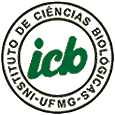 UNIVERSIDADE FEDERAL DE MINAS GERAISINSTITUTO DE CIÊNCIAS BIOLÓGICASCOMISSÃO INTERNA DE BIOSSEGURANÇAAv. Antônio Carlos, 6627Pampulha – CEP: 31270-901Belo Horizonte – MG – BRASILcibio@icb.ufmg.brTel.: (31) 3409-2553